Standing Committee on Copyright and Related RightsThirty-Eight Session Geneva, April 1 to 5, 2019EDUCATIONAL ACTIVITIES COPYRIGHT EXCEPTIONS: TYPOLOGY ANALYSIS prepared by Professor Daniel SengLIMITATIONS AND EXCEPTIONS IN COPYRIGHT LAW FOR EDUCATIONAL ACTIVITIES:TYPOLOGY ANALYSISIntroductionThis is an analysis of the copyright limitations and exceptions as applied to educational activities. It supplements the research done in Report on Copyright Limitations and Exceptions for Educational Activities and the Revised Report on Copyright Limitations and Exceptions for Educational Activities by isolating the key elements included in the provisions that WIPO member states have used in their copyright laws to provide for various limitations and exceptions for the specified educational activities. Presented in the form of a typology, the analysis is by no means exhaustive or intended to be so, but is designed to provide some guidance to WIPO delegates as they consider the terms of any guidance or possible instrument that address these copyright limitations and exceptions. The typology also affords lawmakers of individual member states a framework for the drafting of new or revised provisions that seek to enable the enumerated educational activities.Types of Educational ActivitiesArticle 26(1) of the 1948 UN Universal Declaration of Human Rights states that “everyone has the right to education”. The concept of "education" has always received the broadest possible support in international instruments. At the Stockholm Conference, in discussions about the limitations and exceptions, delegates refer to educational, scientific or scholastic purposes interchangeably, and make no attempt at adopting refined and unrealistic distinctions. Delegates to the Stockholm Conference were fully cognisant that teaching, research and instruction not only took place in schools, but also in private and at all levels. In this regard, Stockholm Conference delegates were ahead of their times in recognizing that teaching and research as an intellectual exercise for the betterment of society and self can take an infinite variety of forms. For instance, traditional learning activities - known as the collectivist model - are teacher-centered. Learning takes place by explaining knowledge and skills and transferring information, through a fixed structure with a high degree of instructor facilitation. Modern day instruction places greater emphasis on the individualistic model, where experiential learning is student-centered and learning outcomes are flexible and open. Learning is experiential and can take place at the individual level, in small groups or in large groups. Knowledge and skills are developed through experience and experimentation, inquiry and reflection, and is flexible with minimal facilitation on the part of the instructor. The advent of distance learning and in its electronic form, online courses, further make it possible for learning to be more asynchronous and less constrained by time, space and geography. In addition, online courses can further the goal of equal access by increasing the accessibility of courses to students with a range of impairments, disabilities, learning styles and preferences, native languages and other characteristics.All these developments portend a need for new perspective of educational activities. After discussions with the WIPO Copyright Secretariat, this typology has selected the following educational activities for review. It should be noted that these topical educational activities are by no means enumerative, exhaustive or mutually exclusive, but are designed as broad edifices around which the copyright limitations and exceptions issues could coalesce. These are:the access and use of materials by individuals, such as students, including adults receiving life-long and vocational training, and researchers, for educational and research purposesthe access and use of materials by educational and research institutions, including educators, researchers and staff of such institutions, for educational instruction and researchdistance learning activitiesonline coursesthe adaptation and translation of materials for educational and research purposesThis version of the typology will not consider the import and export of works for educational purposes. It will also not consider the electronic lending of works for educational purposes as this activity is better dealt with under the library typology.Structure of the TypologyFor each educational activity topic, the typology is divided into four columns, whose content are as follows:Category of Educational Activity (First Column)This column expands on the educational activity under consideration, by providing examples of learning and research activities under consideration.It also identifies the statutory provisions that are applicable to the educational activity under consideration.Owner's Rights Implicated (Second Column)This column identifies the copyright and neighbouring rights that are affected by the exercise of the educational activity. The affected rights are divided into primary (those that are most affected) and secondary (those that are less affected).Elements of Statutory Limitations and Exceptions (Third column)This column isolates the three common elements that make up the statutory limitations and exceptions:the scope of works - the types of works to which the limitations and exceptions applythe purpose of use – the purpose(s) for which the limitations and exceptions are usedthe conditions of use– the conditions attached to qualify for the limitations and exceptions As many of the WIPO member states use the three-step test as a proxy for enumerating the conditions required to establish the limitation and exception, the condition element will not isolate the elements of the three-step test.It should also be noted that these enumerated purposes, scope and conditions represent alternative formulations in the copyright laws of the member states. It is not expected for a member state to enact a limitation or exception that includes all the elements set out in this column.Elements for Ongoing Consideration (Fourth Column)Different WIPO member states will implement the components that make up the common elements of the statutory limitations and exceptions differently. This column seeks to document and record these differences and inconsistencies in the implementational details of the provisions in the member states' statutory limitations and exceptions. There could also be unresolved issues or matters pertaining to the scope and extent of the statutory limitations and exceptions in the copyright laws of the WIPO member states. These are documented here as well. For instance, the issue of the applicability of limitations and exceptions to matters involving cross-border elements is a difficult one and remains largely unresolved in the copyright laws of most WIPO member states.It should be noted that there could be significant differences in the language and phraseology of the components that make up the statutory limitations and exceptions. At the same time, these differences could be inconsequential given the historical, legal, sociological and cultural context in which the provisions ought to be interpreted.This column therefore serves as repository of these outstanding issues for further ongoing deliberation and consideration by WIPO delegates, either with a view to the development of legal instruments or the enactment of revisions to national legislation for resolving these issues. The outstanding issues are further classified into the following:rights implicated – the types of rights which should be excepted for the limitation and exception under considerationscope of works – whether the limitation and exception should include or exclude certain classes of worksconditions – variations to the operative conditions for the limitation and exceptionbeneficiary – characteristics or identity of the beneficiary to qualify for the limitation and exceptionconditions/licences – issues relating to the scope of the licences, including collective licences, for the copyright works which are the subject of the limitation and exceptionremuneration – whether the use is free, or some form of levy or equitable remuneration is requiredliability – issues as to the possible liability of the educational institution or research centre, both in direct and indirect liability, for any unlicensed and unauthorised acts of infringement, whether committed by the institution or by its staff, instructors, students or contractorsTPM/RMI flexibilities – whether flexibilities are enabled to allow for the limitation and exception to be exercised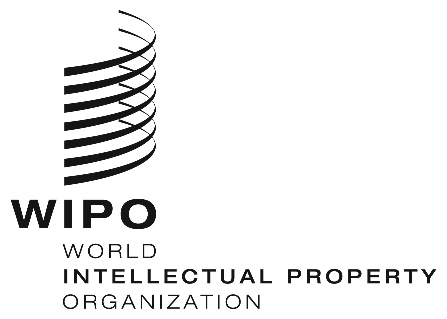 ESCCR/38/8  SCCR/38/8  SCCR/38/8  ORIGINAL:  English ORIGINAL:  English ORIGINAL:  English DATE:  March 29, 2019DATE:  March 29, 2019DATE:  March 29, 2019TOPIC: Access to/use of materials by individualsExplanation: The modern approach to teaching and research places more focus on student-centered and individual learning and research, through experience and experimentation, inquiry and reflection. Operating at the individual level, in small groups or in larger groups, experiential learning supplements traditional learning activities by empowering students and researchers to take the initiative to make decisions and feel accountable for their work, and learn from the natural consequences of discussion, debate, dialogue, open conversation and exchange, to put into practice their knowledge and skills, and to give and receive feedback.TOPIC: Access to/use of materials by individualsExplanation: The modern approach to teaching and research places more focus on student-centered and individual learning and research, through experience and experimentation, inquiry and reflection. Operating at the individual level, in small groups or in larger groups, experiential learning supplements traditional learning activities by empowering students and researchers to take the initiative to make decisions and feel accountable for their work, and learn from the natural consequences of discussion, debate, dialogue, open conversation and exchange, to put into practice their knowledge and skills, and to give and receive feedback.TOPIC: Access to/use of materials by individualsExplanation: The modern approach to teaching and research places more focus on student-centered and individual learning and research, through experience and experimentation, inquiry and reflection. Operating at the individual level, in small groups or in larger groups, experiential learning supplements traditional learning activities by empowering students and researchers to take the initiative to make decisions and feel accountable for their work, and learn from the natural consequences of discussion, debate, dialogue, open conversation and exchange, to put into practice their knowledge and skills, and to give and receive feedback.TOPIC: Access to/use of materials by individualsExplanation: The modern approach to teaching and research places more focus on student-centered and individual learning and research, through experience and experimentation, inquiry and reflection. Operating at the individual level, in small groups or in larger groups, experiential learning supplements traditional learning activities by empowering students and researchers to take the initiative to make decisions and feel accountable for their work, and learn from the natural consequences of discussion, debate, dialogue, open conversation and exchange, to put into practice their knowledge and skills, and to give and receive feedback.Category of Educational ActivityOwner’s Rights ImplicatedElements of Statutory Limitations and ExceptionsElements for Ongoing ConsiderationStatutory Provision:Private or Personal UseQuotationsPerformance for Educational PurposesActivities: student/researcher accesses, copies (including reprography), downloads, adapts (e.g. translates) or uses materials to acquire new information or knowledge, or improve his or her knowledge or better understand instructional ideas, information or key concepts – whether by way of structured instruction or research or by way of personal edification, whether within or outside the classroom/research institutestudent/researcher identifies new and other related or relevant areas of ideas, knowledge or information through searching for, accessing, studying and reviewing new content and materialsstudent/researcher accesses, copies (including reprography), downloads, quotes or uses materials in homework, essays, assignments, assessment tasks and examinations to support views, ideas or perspectives, to illustrate points or understanding, or to demonstrate competence and understanding student/researcher rehearses, records and presents ideas and perspectives, takes questions and provides answers, in classroom or in small study groups (e.g. performances, practices)students screen, stage and perform works (with or without instructors) in small or closed groups for educational or instructional purposes  student/researcher analyses, comments on, critiques, summarizes material for learning and research purposes (as above)sharing student/researcher responses and answers (in single or multiple copy form, in physical or digital form) with other students, instructors and researchers for consolidation of information, peer-review, peer-assessment, preparation for assessment (e.g. self-study, review sessions) and evaluationstudent/researcher makes adaptation (e.g. change from non-digital to digital, or from one digital format to another digital format) or translation (change from one language to another) of existing material to facilitate any of the above learning objectivesstudent/researcher with disabilities, impairments, different learning styles and preferences etc. makes adaptation of existing material to facilitate any of the above learning objectivesstudent as adult learner, recipient of vocational training or career upgrading exploring and applying material to professional or everyday life or careerPrimary:reproduction e.g. copy, recordingcommunication (including making available)translation, adaptation, arrangementperformanceSecondary:circumvention of TPM (if original is secured)alteration of RMI (if necessary)Private or Personal UseScope of Works:(no limitations)(lawfully) published and/or lawfully acquired workcopyright works: literary, dramatic, musical, artistic worksobject of protection by neighbouring rights e.g. sound recordings, broadcasts, cable programmes, performancesexcluded types of works: visual art, works of architecture, sculptures, applied art, drawings, computer programs, digital databases, sheet musicPurpose of Use:private/personal use(scientific) research/study/performance/appreciationuse (exclusively within) family/domestic gathering/circleConditions of Use:private or personal use to be fairuse, reproduction, communication, performance etc. is carried out in family circle/home not intended for collective use or not to be distributed or communicated to the publicno income, financial gain; no commercial purpose from usereproduction is by own means, or by authorised personreproduction is effected by on paper or similar medium by photographic/similar techniques or only by handwriting/typingcopy to be destroyed within 30 days of it being madeQuotationsScope of Works:(no limitations)(lawfully) published and/or lawfully acquired workcopyright works: literary, dramatic, musical, artistic worksobject of protection by neighbouring rights e.g. sound recordings, broadcasts, cable programmes, performancesexcluded types of works: works of architecture, computer programsPurpose of Use:commentary, criticism, debate, discussion, review, polemy, education, science, teaching, illustration, information, research Conditions of Use:amounted quoted is justifiable/necessary to achieve purpose, or is compatible with fair practice or fair use factorsattribution as to source and author required (if indicated on source)Performance for Educational PurposesScope of Works:(no limitations)(lawfully) published and/or lawfully acquired workcopyright works: literary, dramatic, musical, artistic worksobject of protection by neighbouring rights e.g. sound recordings, broadcasts, performancesexcluded types of works: textbooks, university manuals, single use works, compilations, computer programs, sheet musicPurpose of Use:educational activities, instruction, trainingConditions of Use:audience consisting of teachers, pupils, pupils' relatives, "personal directly connected" with institutionno entrance fee/no pecuniary reward/non-profit purposes/proceeds solely for institution's purposesattribution as to source and author required (if indicated on source)Private or Personal UseRights implicated: limit to reproduction, include communication or encompass all forms of private or personal useRights implicated: include importation of limited quantities of works for personal use, or for educational and scientific purposesScope of works: includes or excludes digital works e.g. computer programs, databasesConditions: extent of copying of work that can be made and frequency of copyingBeneficiary: a natural person or includes a legal person (e.g. an educational or research institute) Beneficiary: include allowing beneficiary to authorise another person to effect the reproduction, communication, adaptation on his or her behalf e.g. a documentation or archiving centre or bookshopRemuneration: free private/personal use or remuneration in the form of levies payable on recording media or reprographic equipmentTPM/RMI flexibilities: giving natural/physical person as beneficiary access to flexibilities to enable person to use work for private or personal use for educational or scientific purposesQuotationsScope: include right of translation or adaptation of quotationTPM/RMI flexibilities: giving beneficiary access to flexibilities to enable quotations for educational or scientific purposesPerformance for Educational PurposesScope: include or exclude communicating or making available such performancesConditions: include performance by staff, instructor or person acting under authority of school/educational institutionTPM/RMI flexibilities: giving beneficiary access to flexibilities to enable performance for educational or research purposesTOPIC: Access to/use of materials by Educational/Research Institutions, Educators and ResearchersExplanation: The basic approach to teaching and research is teacher-centered and institution-focused, in which learning and research outcomes are prescribed based on a fixed rubric or assessed using a standardized scoring or evaluation system. Traditional learning activities teach knowledge and skills by transferring information, and follow a fixed structure with a high degree of instructor facilitation. By providing access to, supplying or using materials, the teacher or instructor seeks to get students or researchers to engage in learning activities that are likely to result in achieving the intended learning outcome.TOPIC: Access to/use of materials by Educational/Research Institutions, Educators and ResearchersExplanation: The basic approach to teaching and research is teacher-centered and institution-focused, in which learning and research outcomes are prescribed based on a fixed rubric or assessed using a standardized scoring or evaluation system. Traditional learning activities teach knowledge and skills by transferring information, and follow a fixed structure with a high degree of instructor facilitation. By providing access to, supplying or using materials, the teacher or instructor seeks to get students or researchers to engage in learning activities that are likely to result in achieving the intended learning outcome.TOPIC: Access to/use of materials by Educational/Research Institutions, Educators and ResearchersExplanation: The basic approach to teaching and research is teacher-centered and institution-focused, in which learning and research outcomes are prescribed based on a fixed rubric or assessed using a standardized scoring or evaluation system. Traditional learning activities teach knowledge and skills by transferring information, and follow a fixed structure with a high degree of instructor facilitation. By providing access to, supplying or using materials, the teacher or instructor seeks to get students or researchers to engage in learning activities that are likely to result in achieving the intended learning outcome.TOPIC: Access to/use of materials by Educational/Research Institutions, Educators and ResearchersExplanation: The basic approach to teaching and research is teacher-centered and institution-focused, in which learning and research outcomes are prescribed based on a fixed rubric or assessed using a standardized scoring or evaluation system. Traditional learning activities teach knowledge and skills by transferring information, and follow a fixed structure with a high degree of instructor facilitation. By providing access to, supplying or using materials, the teacher or instructor seeks to get students or researchers to engage in learning activities that are likely to result in achieving the intended learning outcome.Category of Educational ActivityOwner’s Rights ImplicatedElements of Statutory Limitations and ExceptionsElements for Ongoing ConsiderationStatutory provision:QuotationsLimited copy reproduction for Educational PurposesMultiple copy reproduction for Educational PurposesActivities:preparation: educational/research institute, educator/researcher quotes from or uses single copy of material for instruction preparation or research purposes e.g. to understand, analyse and critique material, identify key ideas, develop own ideas or material etc.preparation: educational/research institute, educator/researcher collects, collates, archives and stores materials (including storing on local networks, institutional intranets, on third party internet hosts or cloud-based systems), for preparation for instruction or research preparation: as above, including reprography, conversion, digitization, adaptation (e.g. change from non-digital to digital, or from one digital format to another digital format) or translation (change from one language to another) of existing material to facilitate any of the above educational or research objectivespreparation: as above, including circumventing, bypassing or disabling any TPM or RMI that would prevent or interfere with any of the above educational or research objectivesinstruction: educational/research institute, educator/researcher uses, presents and/or distributes copies (including electronic copies and electronic distributions) of materials on an ad hoc basis to impart information, knowledge, explain ideas or information, to students, other researchersinstruction: educational/research institute, educator/researcher makes single or multiple copies (or extracts of copies) of materials (e.g. handouts, assigned readings) for formal instruction, typically for a specific course or module, or for research purposes, to facilitate or enable synchronised discussions and sharing of informationinstruction: educational institute, educator extracts, pre-selects, collects and/or compiles material into course packs for instructional purposes for specific course or module and circulates or enables multiple copies to be circulated to studentsassessment: educational/research institute, educator/researcher quotes from, extracts, or makes single or multiple copies of material for students, other researchers, in the form of assessments, questions, evaluations, surveys etc. to assess or evaluate students' and researchers' understanding, comprehension or personal reflectionPrimary:reproductionSecondary:communication (including making available)performancecircumvention of TPM (if original is secured)alteration of RMI (if necessary)QuotationsScope of Works:(no limitations)(lawfully) published and/or lawfully acquired workcopyright works: literary, dramatic, musical, artistic worksobject of protection by neighbouring rights e.g. sound recordings, broadcasts, cable programmes, performancesexcluded types of works: works of architecture, computer programsPurpose of Use:commentary, criticism, debate, discussion, review, polemy, education, science, teaching, illustration, information, research Conditions of Use:amounted quoted is justifiable/necessary to achieve purpose, or is compatible with fair practice or fair use factorsattribution as to source and author required (if indicated on source)Limited Copy ReproductionScope of Works:(no limitations)(lawfully) published and/or lawfully acquired workcopyright works: literary, dramatic, musical, artistic worksobject of protection by neighbouring rights e.g. sound recordings, broadcasts, cable programmes, performancesarticles, short works, extracts of works, scholarly, history, literature, scientific workslectures, lessons, talks delivered at educational establishmentsexcluded types of works: works of architecture, computer programs, musical scoresexcluded types of works: single use works, works intended to be "consumables" e.g. workbooks, exercises, works published as material intended for educational purposes or as teaching or instructional material e.g. textbooks, school or university manuals, performances and phonograms for educational purposesPurpose of Use:educational, pedagogical, scientific, research purposecritical thinking, cultural purposes, commentary, presentation, training (professional or vocational) illustration for instruction or teaching and/or scientific research face-to-face teaching, instruction or discussion, for course of education or lessonin the course of instruction or preparation for instruction making of films/audio-visual works or film/audio-visual work sound-tracks in course/preparation of/for instructionresearch or (private) studyexamination: setting, communicating and answering the questionsConditions of Use:no income, financial gain; no commercial purpose from usecompatible with fair practice, fair use/dealing factorscopy at teacher's individual request; copy to be spontaneouscopy/reproduction to be carried out by an educational institution (e.g. school, university), scientific establishment and/or research centrecopy/reproduction to be carried out by a person giving or receiving instruction, a teacher or a student, personnel of educational institution, scientific establishment or research centrecopy/reproduction is not by way of reprographic processno collective licence available (of which institution or centre is/should be aware)copy may not be published or used commercially, or transferred to any other personattribution as to source and author required (if indicated on source), unless infeasible or impracticalMultiple Copy ReproductionScope of Works:(no limitations)(lawfully) published and/or lawfully acquired workcopyright works: literary, dramatic, musical, artistic worksobject of protection by neighbouring rights e.g. sound recordings, broadcasts, cable programmes, performancesarticles, short works, extracts of works, scholarly, history, literature, scientific worksexcluded types of works: works of architecture, computer programs, broadcastsexcluded types of works: single use works, works intended to be "consumables" e.g. workbooks, exercises, works published as material intended for educational purposes or as teaching or instructional material e.g. textbooks, school or university manuals, performances and phonograms for educational purposesPurpose of Use:educational, pedagogical, scientific, research purposecritical thinking, cultural purposes, commentary, presentation, training (professional or vocational) illustration for instruction or teaching and/or scientific research face-to-face teaching, instruction (in classroom) or discussion, for course of education or lessonexamination: setting, communicating and answering the questionsConditions of Use:no income, financial gain; no commercial purpose from usecopy at teacher's individual request; copy to be spontaneouscopy/reproduction to be carried out on premises of an educational institution (e.g. school, university), scientific establishment and/or research centrecopy/reproduction to be carried out by a person giving or receiving instruction, a teacher or a student, personnel of educational institution, scientific establishment or research centreno collective licence available (of which institution or centre is/should be aware)attribution as to source and author required (if indicated on source), unless infeasible or impracticalQuotationsScope: include right of translation or adaptation of quotationTPM/RMI flexibilities: giving beneficiary access to flexibilities to enable quotations for educational or research purposesLimited Copy ReproductionScope of works: includes or excludes digital works e.g. computer programs, databasesRights implicated: include communication of works (including making available those works)Beneficiary: include education-support institutions like tuition centres, vocational centresBeneficiary: allowing beneficiary (educational institution, research centre) or instructors, staff, students of beneficiary to authorise another person to effect the reproduction, communication, adaptation on his or her behalf e.g. a documentation or archiving centre or bookshopRemuneration: free, or requiring remuneration in the form of levies payable on recording media or reprographic equipment or other equitable remuneration mechanism Conditions: extent of copying of work that can be made and frequency of copyingConditions: unavailability of or limitations in terms and conditions of collective licence (e.g. no digital copying or making available) whereby limited copy reproduction cannot be effectedConditions: terms and conditions of licence override, restrict or circumscribe statutory limitations and exceptionsLiability: indirect liability of educational institution, research centre for unlicensed and unauthorised reproduction, communication, adaptation etc. made by instructors, staff, students, third party contractors (e.g. those offering reprographic services or digital conversions) albeit for educational or research purposesLiability: indirect liability of Internet intermediaries whose resources have been used for unlicensed and unauthorised reproduction, communication, adaptation etc. made by instructors, staff, students, educational institutions, research centresTPM/RMI flexibilities: giving beneficiary access to flexibilities to enable reproductions for educational or research purposesMultiple Copy ReproductionScope of works: includes or excludes digital works e.g. computer programs, databasesRights implicated: include both reproduction and communication of multiple copies of works (including making available those works)Conditions: extent of copying of work that can be made and frequency of copying (both w/o a licence and with a licence)Beneficiary: include profit-oriented, education-support institutions like tuition centres, vocational centresBeneficiary: allowing beneficiary (educational institution, research centre) or instructors, staff, students of beneficiary to authorise another person to effect the reproduction, communication, adaptation on his or her behalf e.g. a documentation or archiving centre or bookshopRemuneration: require some equitable remuneration mechanism based on record keeping or some other administrative requirementsConditions/Licences: unaffordable licensing prices, difficulties of establishing remuneration fees, limited types of licences (e.g.  only blanket and no ad hoc per-use transactional use licences), unavailability of or limitations in terms and conditions of licence (e.g. no digital copying or making available licences, licenses only for some types of works, only national licence - no cross-border or international licences for overseas works)Conditions: use of multiple copy reproduction limitation or exception may be subject to availability of overriding licence or overriding licence may be more restrictive than limitation or exception Conditions: terms and conditions of licence override, restrict or circumscribe statutory limitations and exceptionsConditions/Liability: difficulty of complying with administrative requirements of collective licence (e.g. recording of title and other details of work reproduced) whereby limited copy reproduction cannot be effected, and possible exposure of educational institution, research centre, instructors, staff, and students to liabilityLiability: indirect liability of educational institution, research centre for unlicensed and unauthorised reproduction, communication, adaptation etc. made by instructors, staff, students, third party contractors (e.g. those offering reprographic services or digital conversions) albeit for educational or research purposesLiability: indirect liability of Internet intermediaries whose resources have been used for unlicensed and unauthorised reproduction, communication, adaptation etc. made by instructors, staff, students, educational institutions, research centresTPM/RMI flexibilities: giving beneficiary access to flexibilities to enable reproductions for educational or research purposesTOPIC: Distance Learning ActivitiesExplanation: The availability, first, of mail and fax correspondence, and subsequently and now more typically, dissemination of information by telecommunications and broadcast, made it possible for the learning process to be effected without face-to-face instruction, thereby overcoming the limitations of geography and time. In distance learning, instructional materials produced by the educational institution or learning provider is sent directly to the student via a combination of mail, fax, TV, radio, or direct broadcast satellite. Tutorial support is provided via telephone or correspondence, and assessments, typically written, are sent back typically via correspondence for review by the educational institution. Many distance learning programmes are supplemented with face-to-face or campus-based learning for a hybrid learning model, and come to be described as "external study courses" when comparing them with similar programs offered on-campus by the educational institution. (Although the issues for the two educational activities largely correspond to each other, for purposes of this typology, the discussion about Distance Learning Activities excludes the conduct of Online Courses as an educational activity.)TOPIC: Distance Learning ActivitiesExplanation: The availability, first, of mail and fax correspondence, and subsequently and now more typically, dissemination of information by telecommunications and broadcast, made it possible for the learning process to be effected without face-to-face instruction, thereby overcoming the limitations of geography and time. In distance learning, instructional materials produced by the educational institution or learning provider is sent directly to the student via a combination of mail, fax, TV, radio, or direct broadcast satellite. Tutorial support is provided via telephone or correspondence, and assessments, typically written, are sent back typically via correspondence for review by the educational institution. Many distance learning programmes are supplemented with face-to-face or campus-based learning for a hybrid learning model, and come to be described as "external study courses" when comparing them with similar programs offered on-campus by the educational institution. (Although the issues for the two educational activities largely correspond to each other, for purposes of this typology, the discussion about Distance Learning Activities excludes the conduct of Online Courses as an educational activity.)TOPIC: Distance Learning ActivitiesExplanation: The availability, first, of mail and fax correspondence, and subsequently and now more typically, dissemination of information by telecommunications and broadcast, made it possible for the learning process to be effected without face-to-face instruction, thereby overcoming the limitations of geography and time. In distance learning, instructional materials produced by the educational institution or learning provider is sent directly to the student via a combination of mail, fax, TV, radio, or direct broadcast satellite. Tutorial support is provided via telephone or correspondence, and assessments, typically written, are sent back typically via correspondence for review by the educational institution. Many distance learning programmes are supplemented with face-to-face or campus-based learning for a hybrid learning model, and come to be described as "external study courses" when comparing them with similar programs offered on-campus by the educational institution. (Although the issues for the two educational activities largely correspond to each other, for purposes of this typology, the discussion about Distance Learning Activities excludes the conduct of Online Courses as an educational activity.)TOPIC: Distance Learning ActivitiesExplanation: The availability, first, of mail and fax correspondence, and subsequently and now more typically, dissemination of information by telecommunications and broadcast, made it possible for the learning process to be effected without face-to-face instruction, thereby overcoming the limitations of geography and time. In distance learning, instructional materials produced by the educational institution or learning provider is sent directly to the student via a combination of mail, fax, TV, radio, or direct broadcast satellite. Tutorial support is provided via telephone or correspondence, and assessments, typically written, are sent back typically via correspondence for review by the educational institution. Many distance learning programmes are supplemented with face-to-face or campus-based learning for a hybrid learning model, and come to be described as "external study courses" when comparing them with similar programs offered on-campus by the educational institution. (Although the issues for the two educational activities largely correspond to each other, for purposes of this typology, the discussion about Distance Learning Activities excludes the conduct of Online Courses as an educational activity.)Category of Educational ActivityOwner’s Rights ImplicatedElements of Statutory Limitations and ExceptionsElements for Ongoing ConsiderationStatutory provision:Recording, Broadcast/Communication of Educational MaterialsMultiple copy reproduction for educational purposesActivities:(largely as above w.r.t. preparation, instruction and assessment for Access to/use of materials by Educational/Research Institutions, Educators and Researchers)preparation: educational institute produces instructional materials in print form and distributes them via mail or fax correspondence to student correspondentspreparation: educational institute produces instructional materials in broadcast form (e.g. as aural or audiovisual recordings) and disseminates them via recordings, telecommunications or broadcasts to student correspondentsinstruction: educational institute records or "live" broadcasts classroom instruction or lectures on-campus for dissemination via recordings, telecommunications or broadcasts to student correspondents – dissemination may be "live"/synchronous or "delayed"/time-deferred/asynchronousinstruction: instructor and correspondent may engage in long-distance synchronous teaching, instruction or tuition with exchange of material and information via telecommunications facilities – whether via audio only or with audiovisual communicationsassessment: educational institute distributes assessment materials in print form, or disseminates assessment materials and instruction via recordings, telecommunications or broadcasts to student correspondents; and in turn collects the completed assessment materials, typically via distributed written correspondencePrimary:communication reproductiondistributionSecondary:performancecircumvention of TPM (if original is secured)alteration of RMI (if necessary)Recording, Broadcast/Communication of Educational MaterialsScope of Works:(no limitations)(lawfully) published and/or lawfully acquired workcopyright works: literary, dramatic, musical, artistic worksobject of protection by neighbouring rights e.g. sound recordings, broadcasts, cable programmes, performancesexcluded types of works: works of architecture, computer programs, cable programmes available only from cable television services, public stage performancesexcluded types of works: single use works, works intended to be "consumables" e.g. workbooks, exercises, works published as material intended for educational purposes or as teaching or instructional material e.g. textbooks, school or university manuals, performances and phonograms for educational purposesPurpose of Use:educational, pedagogical, scientific, research purposecritical thinking, cultural purposes, commentary, presentation, training (professional or vocational) illustration for instruction or teaching distance learning, external study course, correspondence course, communication for teaching purposes, time-deferred instruction, to support or supplement classroom (face-to-face) teaching or instructionexamination: setting, communicating and answering the questionsConditions of Use:no income, financial gain; no commercial purpose from usecompatible with fair practice, fair use/dealing factorscommunication within premises of educational institutioncommunication initiated from premises of educational institutionparticipants limited to enrolled students or those acting under school authorityno collective licence available (of which school/institution is/should be aware)communication, performance or display is directly related to/of material assistance to/in course of course content/teaching/instructiondistributed recording to be used only for educational purposes/not to be used for any other purposeattribution as to source and author required (if indicated on source), unless infeasibleMultiple Copy Reproduction(see above)Recording, Broadcast/Communication of Educational MaterialsScope of works: includes or excludes digital works e.g. computer programs, databasesRights implicated: include making available of works and distribution of works (e.g. right of dissemination e.g. communication may not encompass the circulation of physical copies)Beneficiary: include profit-oriented, education-affiliated learning providers, external study institutes, adult-education institutions and vocational centresBeneficiary: include correspondent 'students' from overseas jurisdictions (different from that where beneficiary institution is based)Beneficiary: allowing beneficiary (educational institution, research centre) or instructors, staff, students of beneficiary to authorise another person (typically an expert third party) to effect the reproduction, communication, distribution, adaptation on his or her behalf e.g. cinematographer, film/video/broadcast producer, sound technician, post-production engineer, editor etc.Remuneration: free, or requiring remuneration in the form of levies payable on recording media or reprographic equipment or other equitable remuneration mechanism Conditions/Licences: unavailability of or limitations in terms and conditions of collective licence (e.g. no distribution outside of on-campus learning programme, no cross-border or international licences for overseas distribution) whereby distance learning cannot be effectedConditions: terms and conditions of licence override, restrict or circumscribe statutory limitations and exceptionsLiability: indirect liability of educational institution, beneficiary for unlicensed and unauthorised reproduction, communication, distribution, adaptation etc. made by instructors, staff, students, third party contractors or affiliates for offering distance learning programmesLiability: indirect liability of intermediaries such as broadcasters and distributors whose resources have been used for unlicensed and unauthorised reproduction, communication, distribution, adaptation etc. of distance learning programmesTPM/RMI flexibilities: giving beneficiary access to flexibilities to enable adaptations, communication, reproductions and distributions for distance learningMultiple Copy Reproduction(largely as above w.r.t. Access to/use of materials by Educational/Research Institutions, Educators and Researchers)Beneficiary: include profit-oriented, education-affiliated learning providers, external study institutes, adult-education institutions and vocational centresConditions/Licences: unavailability of or limitations in terms and conditions of collective licence (e.g. no distribution outside of on-campus learning programme, no cross-border or international licences for overseas distribution) whereby distance learning cannot be effectedTOPIC: Online CoursesExplanation: The advent of electronic communications and the Internet have made it possible to offer distance learning free of the constraints of mail correspondence, and overcome the limitations of unidirectional communications such as broadcasting and cable programme services. Online courses enable materials to be accessible and available for near immediate distribution to the registered students, for instruction, tuition support and intra-student engagement and collaboration to be conducted both synchronously and asynchronously, as well as individually and in groups, either immediately or time-delayed, and for assessments and evaluations to be carried out instantaneously, wherever the learning institution or students may be. In this regard, all the materials are digital and communication of the materials, instruction and information is done electronically, usually via the Internet or a secured intranet, thereby enabling access to instructional materials and information and instructional services anytime and anywhere.TOPIC: Online CoursesExplanation: The advent of electronic communications and the Internet have made it possible to offer distance learning free of the constraints of mail correspondence, and overcome the limitations of unidirectional communications such as broadcasting and cable programme services. Online courses enable materials to be accessible and available for near immediate distribution to the registered students, for instruction, tuition support and intra-student engagement and collaboration to be conducted both synchronously and asynchronously, as well as individually and in groups, either immediately or time-delayed, and for assessments and evaluations to be carried out instantaneously, wherever the learning institution or students may be. In this regard, all the materials are digital and communication of the materials, instruction and information is done electronically, usually via the Internet or a secured intranet, thereby enabling access to instructional materials and information and instructional services anytime and anywhere.TOPIC: Online CoursesExplanation: The advent of electronic communications and the Internet have made it possible to offer distance learning free of the constraints of mail correspondence, and overcome the limitations of unidirectional communications such as broadcasting and cable programme services. Online courses enable materials to be accessible and available for near immediate distribution to the registered students, for instruction, tuition support and intra-student engagement and collaboration to be conducted both synchronously and asynchronously, as well as individually and in groups, either immediately or time-delayed, and for assessments and evaluations to be carried out instantaneously, wherever the learning institution or students may be. In this regard, all the materials are digital and communication of the materials, instruction and information is done electronically, usually via the Internet or a secured intranet, thereby enabling access to instructional materials and information and instructional services anytime and anywhere.TOPIC: Online CoursesExplanation: The advent of electronic communications and the Internet have made it possible to offer distance learning free of the constraints of mail correspondence, and overcome the limitations of unidirectional communications such as broadcasting and cable programme services. Online courses enable materials to be accessible and available for near immediate distribution to the registered students, for instruction, tuition support and intra-student engagement and collaboration to be conducted both synchronously and asynchronously, as well as individually and in groups, either immediately or time-delayed, and for assessments and evaluations to be carried out instantaneously, wherever the learning institution or students may be. In this regard, all the materials are digital and communication of the materials, instruction and information is done electronically, usually via the Internet or a secured intranet, thereby enabling access to instructional materials and information and instructional services anytime and anywhere.Category of Educational ActivityOwner’s Rights ImplicatedElements of Statutory Limitations and ExceptionsElements for Ongoing ConsiderationStatutory provision:Recording, Broadcast/Communication of educational materialsMultiple copy reproduction for educational purposesActivities:(largely as above w.r.t. preparation, instruction and assessment for Access to/use of Materials by Educational/Research Institutions, Educators and Researchers and Distance Learning)preparation: educational institute collects, extracts, collates, archives and stores material from existing digital resources (including publicly accessible Internet websites or resources, licensed or paywalled resources, subscription databases) in preparation for instructionpreparation: educational institute produces, from licensed and unlicensed content, instructional materials in digital form (which includes conversion, digitization, adaptation and translation), stores and uploads them onto various network resources e.g. hosting servers, streaming servers, electronic forums, virtual learning environmentspreparation: as above, and educational institute distributes them via electronic means of communication such as email, local networks or the Internet to student correspondentsinstruction: asynchronous instruction where educational institute pre-records instruction or lectures for dissemination as recordings on various electronic platforms e.g. flipped classrooms, webinars, webcasts, teaching portals, Small Private Online Courses (SPOCs) and Massive Open Online Courses (MOOCs) instruction: synchronous instruction where instructor engages one or more student correspondents "live" on various electronic platforms e.g. web-based voice over IP, video or web conferences, telerobotics, online tuition, Synchronous Small Online Courses (SSOCs), online campus lectures, campus live-streaming, Synchronous Massive Online Courses (SMOCs)instruction: delayed or time-deferred instruction where educational institute records "live" classroom instruction or lectures on-campus for subsequent dissemination via recordings, telecommunications or broadcasts to student correspondents instruction: instructor and correspondent(s) engage in long-distance synchronous and/or asynchronous teaching, instruction, presentation or tuition with uploading, posting and exchanging of material and information online – whether via email, intranet, Internet, virtual classroom, online forum, chat room, other virtual learning environmentsinstruction: correspondent with other correspondent(s) collaborate and engage in long-distance asynchronous and/or synchronous learning, sharing, discussions, peer reviewing with exchange of material and information online – whether via email, intranet, Internet, online forum, chat room, electronic study groupsinstruction: student correspondents access instructional content and services via designated terminals, home computers, laptops, mobile devices e.g. smartphones and tablets, to give students maximum flexibility and not impose technical barriers for instructionassessment: educational institute distributes and disseminates assessment materials in digital form via downloads, links, recordings etc.; and in turn collects the (synchronously or asynchronously e.g. self-paced) completed assessment materials or feedback, typically online vial email, intranet, Internet, virtual classrooms or platforms, instant electronic clickers, instant digital polls and other virtual learning environmentsPrimary:communication (including making available)reproductionSecondary:distribution (if supplemented with printed materials)performancecircumvention of TPM (if original is secured)alteration of RMI (if necessary)Recording, Broadcast/Communication of Educational MaterialsScope of Works:(no limitations)(lawfully) published and/or lawfully acquired workcopyright works: literary, dramatic, musical, artistic worksobjects of protection by neighbouring rights e.g. sound recordings, broadcasts, cable programmes, performancesexcluded types of works: works of architecture, computer programs, cable programmes available only from cable television services, public stage performancesexcluded types of works: single use works, works intended to be "consumables" e.g. workbooks, exercises, works published as material intended for educational purposes or as teaching or instructional material e.g. textbooks, school or university manuals, performances and phonograms for educational purposesPurpose of Use:educational, pedagogical, scientific, research purposecritical thinking, cultural purposes, commentary, presentation, training (professional or vocational) illustration for instruction or teaching synchronous face-to-face teaching via online mediumdistance learning, external study course, correspondence course, communication for teaching purposes, time-deferred instruction, to support or supplement classroom (face-to-face) instructionexamination: setting, communicating and answering the questionsConditions of Use:no income, financial gain; no commercial purpose from usecompatible with fair practice, fair use/dealing factorscommunication within premises of educational institutioncommunication initiated from premises of educational institution, or on (designated) terminals (in establishments), or on computer/information/closed/secure network (operated or controlled by an educational institution), or via emailparticipants limited to enrolled students or those acting under school authorityno collective licence available (of which school/institution is/should be aware)communication, performance or display is directly related to/of material assistance to/in course of course content/teaching/instructionrecording to be used only for educational purposes/not to be used for any other purposeattribution as to source and author required (if indicated on source), unless infeasibleMultiple Copy Reproduction(see above)Recording, Broadcast/Communication of Educational MaterialsScope of works: includes or excludes digital works e.g. computer programs, databasesRights implicated: include making available of works with reproduction of works since every online communication of digital works will implicate both rightsBeneficiary: include profit-oriented, education-affiliated learning providers, external study institutes, adult-education businesses and vocational centres, SPOC, SSOC, SMOC, and MOOC providersBeneficiary: include correspondent students and participants (who are not students as they are not necessarily seeking formal educational accreditation) Beneficiary: include students and participants from overseas jurisdictions (different from that where beneficiary institution is based) Beneficiary: allowing beneficiary (educational institution, research centre) or instructors, staff, students of beneficiary to authorise another person (typically an expert third party) to effect the reproduction, communication, distribution, adaptation on his or her behalf e.g. platform developer and programmer, online course or module designer and developer, systems integrator, course operatorRemuneration: free, or requiring remuneration in the form of levies payable on recording media or replicating equipment or other equitable remuneration mechanism Conditions/Licences: unavailability of or limitations in terms and conditions of collective licence (e.g. no dissemination or communication outside of on-campus learning programme, no cross-border or international licences for overseas dissemination or communication) whereby online courses cannot be effectedConditions: terms and conditions of licence override, restrict or circumscribe statutory limitations and exceptionsLiability: direct liability of beneficiary for unlicensed and unauthorised reproduction, communication, distribution, adaptation etc. from offering online courses arising from non-compliance with copyright laws of multiple jurisdictions, typically overseas jurisdictions of students and participants (different from that where beneficiary institution is based) where online courses are accessedLiability: indirect liability of educational institution, beneficiary for unlicensed and unauthorised reproduction, communication, distribution, adaptation etc. made by instructors, staff, students, third party contractors or affiliates for offering online coursesLiability: indirect liability of intermediaries such as network access providers, service providers, hosts, platform operators etc. whose resources have been used for unlicensed and unauthorised reproduction, communication, distribution, adaptation etc. of online coursesTPM/RMI flexibilities: giving beneficiary access to flexibilities to enable adaptations, communication, reproductions for online coursesMultiple Copy Reproduction(largely as above w.r.t. Access to/use of materials by Educational/Research Institutions, Educators and Researchers and also as above w.r.t. Online Courses via Recording, Broadcast/Communication of Educational Materials)Conditions/Licences: unavailability of or limitations in terms and conditions of collective licence (e.g. no dissemination, communication (including making available) learning programme, no cross-border or international licences for overseas dissemination or communication) whereby online courses cannot be effectedTOPIC: Adaptations and Translations of Materials for Educational and Research PurposesExplanation: The use of materials for educational and research purposes may entail or necessitate their translation from one language into another, rearrangements or transformations of the material, or changes from one format into another, for instance, from non-digital or print format into digital format or from one digital format into another digital format. Many of these required adaptations and translations are not unique to the conduct of educational activities and research, but the preparation, carrying out of instruction and conducting assessments as part of education and research may necessitate such adaptations and translations.TOPIC: Adaptations and Translations of Materials for Educational and Research PurposesExplanation: The use of materials for educational and research purposes may entail or necessitate their translation from one language into another, rearrangements or transformations of the material, or changes from one format into another, for instance, from non-digital or print format into digital format or from one digital format into another digital format. Many of these required adaptations and translations are not unique to the conduct of educational activities and research, but the preparation, carrying out of instruction and conducting assessments as part of education and research may necessitate such adaptations and translations.TOPIC: Adaptations and Translations of Materials for Educational and Research PurposesExplanation: The use of materials for educational and research purposes may entail or necessitate their translation from one language into another, rearrangements or transformations of the material, or changes from one format into another, for instance, from non-digital or print format into digital format or from one digital format into another digital format. Many of these required adaptations and translations are not unique to the conduct of educational activities and research, but the preparation, carrying out of instruction and conducting assessments as part of education and research may necessitate such adaptations and translations.TOPIC: Adaptations and Translations of Materials for Educational and Research PurposesExplanation: The use of materials for educational and research purposes may entail or necessitate their translation from one language into another, rearrangements or transformations of the material, or changes from one format into another, for instance, from non-digital or print format into digital format or from one digital format into another digital format. Many of these required adaptations and translations are not unique to the conduct of educational activities and research, but the preparation, carrying out of instruction and conducting assessments as part of education and research may necessitate such adaptations and translations.Statutory provision:Private or Personal UseQuotationsPerformance for Educational PurposesLimited copy reproduction for Educational PurposesMultiple copy reproduction for Educational PurposesRecording, Broadcast/Communication of Educational MaterialsActivities (variously referred to above):adapt a work by converting it from one form to another (e.g. from non-digital form to digital form, or between digital formats) for preparation for instruction, as part of instruction, as part of assessment or for researchadapt/convert a work from one form to another to enable communication, distance learning and online coursestranslate a work for educational or research purposes (i.e. from one language into another language)rearrange or transform a work in conjunction with other educational or research purposes e.g. music and film studies, media, communications and social studies, data mining, statistical analysis and artificial intelligence researchPrimary:reproductionadaptationSecondary:communication (including making available)circumvention of TPM (if original is secured)alteration of RMI (if necessary)Scope of Works:(no limitations)(lawfully) published and/or lawfully acquired workcopyright works: literary, dramatic, musical, artistic worksobjects of protection by neighbouring rights e.g. sound recordings, broadcasts, cable programmes, performancescopyright works and works protected by neighbouring rights, including their adaptations and translations, in their original language or in translationexcluded types of works: visual art, works of architecture, sculptures, applied art, drawings, computer programs, digital databases, sheet music, audio and audio-visual worksPurpose of Use:(no limitations)educational, pedagogical, scientific, research purposeillustration for instruction or teaching and/or scientific research commentary, criticism, debate, discussion, review, polemy, education, science, teaching, illustration, information, research private/personal use(scientific) research/study/performance/appreciationConditions of Use:no income, financial gain; no commercial purpose from usecompatible with fair practice, fair use/dealing factorsfor needs of a natural personno collective licence available (of which institution or centre is/should be aware)adaptation may not be published or used commercially, or transferred to any other personattribution as to source and author required (if indicated on source), unless infeasibleScope of works: limited to only original works or include original works and their adaptations and translations ("source work" formulation), or broad "use" formulationBeneficiary: includes a person acting under the authority of educational institution e.g. a translator, language expert, programmer or developerRemuneration: free, or requiring remuneration in the form of levies payable on recording media or equipment or other equitable remuneration mechanism Conditions: terms and conditions of licence override, restrict or circumscribe statutory limitations and exceptions that enable adaptations and translationsConditions/Licences: terms and conditions of licence limit adaptation or translation (e.g. no further adaptation or translation of already-translated or adapted work), or limited types of licences (e.g. only blanket and no ad hoc per-use transactional use licences), unavailability of licences (e.g. licences only for specific languages; only national licence - no cross-border or international licences for overseas works)TPM/RMI flexibilities: giving beneficiary access to flexibilities to enable adaptations, translations for educational and research purposes